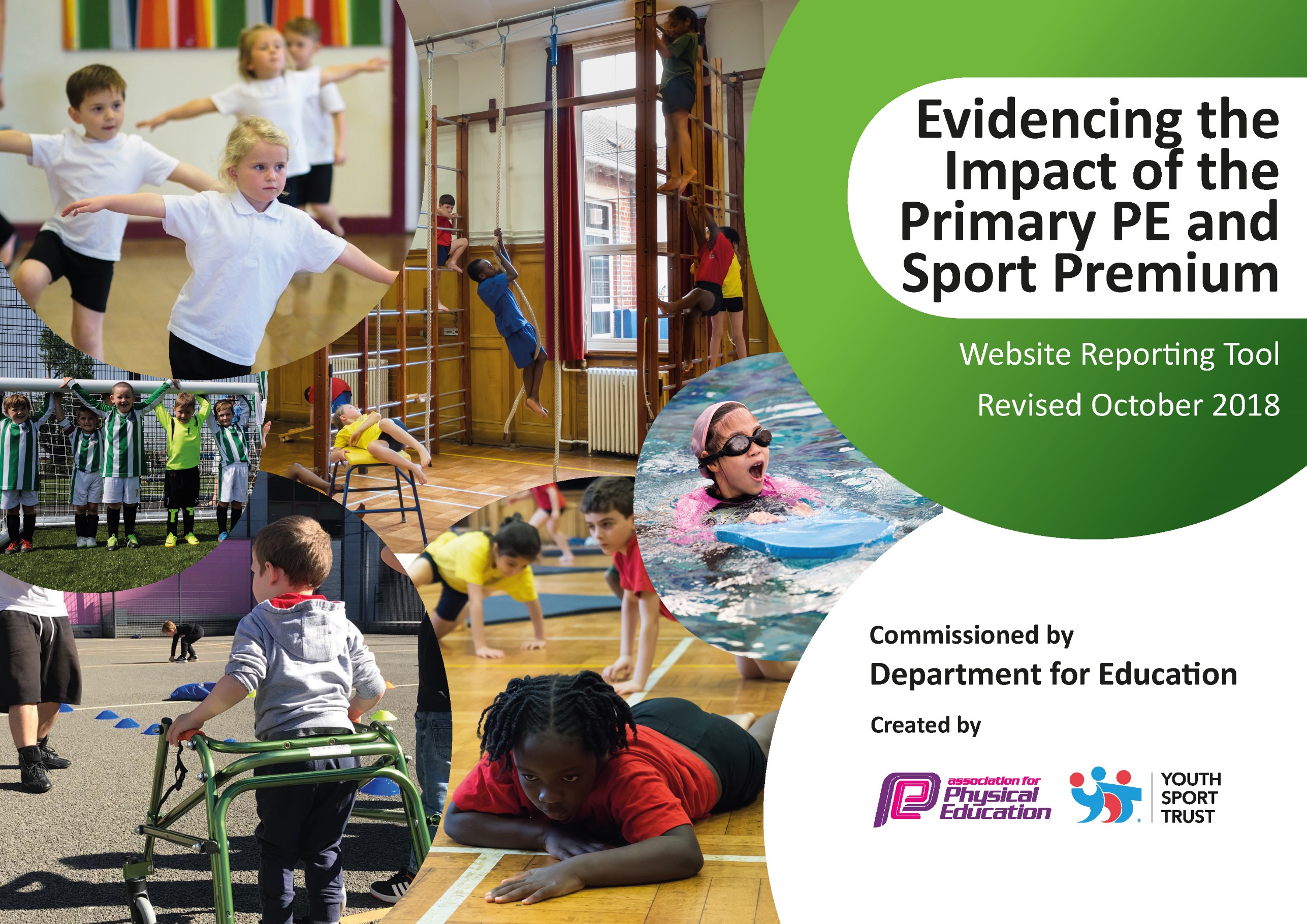 Schools must use the funding to make additional and sustainable improvements to the quality of Physical Education, Sport and Physical Activity (PESPA) they offer. This means that you should use the Primary PE and Sport Premium to: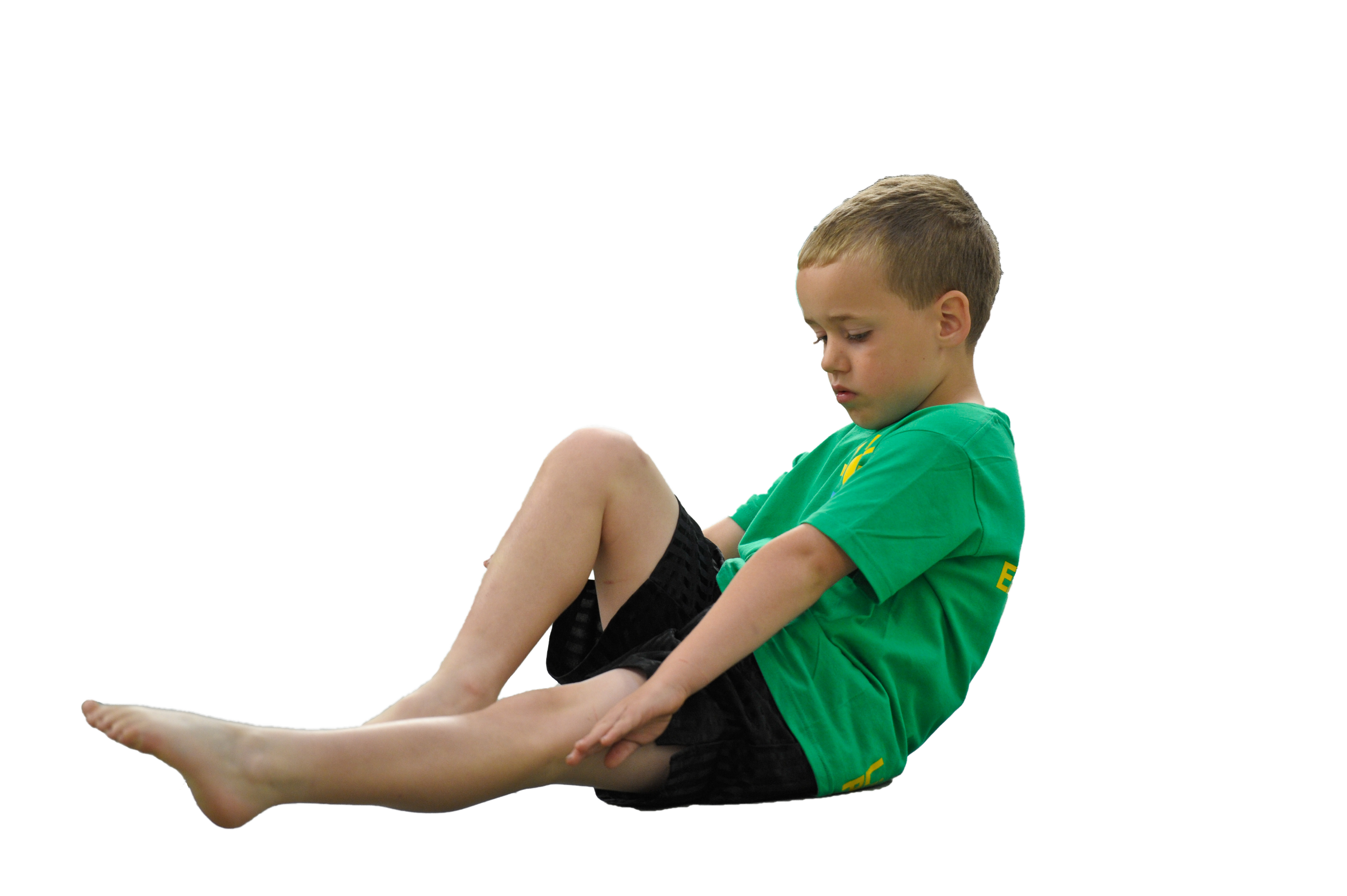 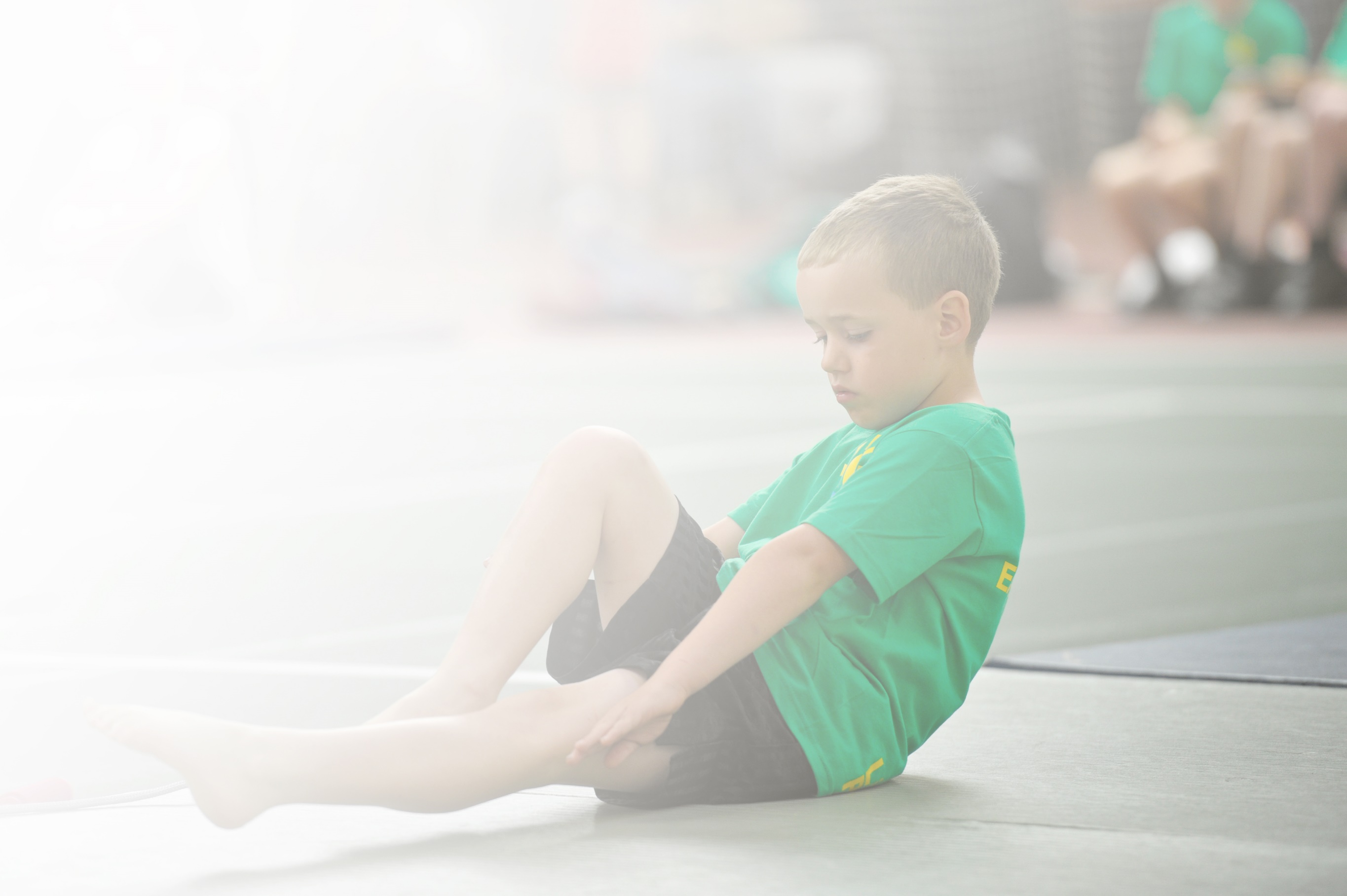 Develop or add to the PESPA activities that your school already offerBuild capacity and capability within the school to ensure that improvements made now will benefit pupils joining the school in future yearsPlease visit gov.uk for the revised DfE guidance including the 5 key indicators across which schools should demonstrate an improvement. This document will help you to review your provision and to reportyour spend. DfE encourages schools to use this template as an effective way of meeting the reporting requirements of the Primary PE and Sport Premium.We recommend you start by reflecting on the impact of current provision and reviewing the previousspend. Under the Ofsted Schools Inspection Framework, inspectors will assess how effectively leaders use the Primary PE and Sport Premium and measure its impact on outcomes for pupils, and how effectively governors hold them to account for this.Schools are required to publish details of how they spend this funding as well as on the impact it has on pupils’ PE and sport participation and attainment by the end of the summer term or by 31 July 2019 at the 
latest. 

We recommend regularly updating the table and publishing it
on your website throughout the year, as evidence of your 
ongoing review into how you are using the money to 
secure maximum, sustainable impact. To see an 
example of how to complete the table please 
click HERE.Key achievements to date:Areas for further improvement and baseline evidence of need:Sensory kingdom is now fully equipped to meet the need of all our pupils accessing sensory/physical regulation activities.PE SLA with Warrington has been successful.Develop staff knowledge, confidence and skills of PE and sports delivery across school.Encourage pupil participation in competitions/games with other schools.Develop the SLA with Warrington/Livewire to ensure we have a correct package of delivery to suit all our pupils needs.Ensure the delivery of our physical activities is sustainable ensuring we have onsite training opportunities available.Meeting national curriculum requirements for swimming and water safetyPlease complete all of the below:What percentage of your current Year 6 cohort swim competently, confidently and proficiently over a distance of at least 25 metres?N.B. Even though your children may swim in another year please report on their attainment on leavingprimary school.0 %What percentage of your current Year 6 cohort use a range of strokes effectively [for example, front crawl, backstroke and breaststroke]?0 %What percentage of your current Year 6 cohort perform safe self-rescue in different water-based situations?0 %Schools can choose to use the Primary PE and Sport Premium to provide additional provision for swimming but this must be for activity over and above the national curriculum requirements. Have you used it in this way?YesAcademic Year: September 2018- August 2019Total fund allocated: £ 17,512Date Updated: April 19Date Updated: April 19Key indicator 1: The engagement of all pupils in regular physical activity – Chief Medical Officer guidelines recommend that primary school children undertake at least 30 minutes of physical activity a day in schoolKey indicator 1: The engagement of all pupils in regular physical activity – Chief Medical Officer guidelines recommend that primary school children undertake at least 30 minutes of physical activity a day in schoolKey indicator 1: The engagement of all pupils in regular physical activity – Chief Medical Officer guidelines recommend that primary school children undertake at least 30 minutes of physical activity a day in schoolKey indicator 1: The engagement of all pupils in regular physical activity – Chief Medical Officer guidelines recommend that primary school children undertake at least 30 minutes of physical activity a day in schoolPercentage of total allocation:Key indicator 1: The engagement of all pupils in regular physical activity – Chief Medical Officer guidelines recommend that primary school children undertake at least 30 minutes of physical activity a day in schoolKey indicator 1: The engagement of all pupils in regular physical activity – Chief Medical Officer guidelines recommend that primary school children undertake at least 30 minutes of physical activity a day in schoolKey indicator 1: The engagement of all pupils in regular physical activity – Chief Medical Officer guidelines recommend that primary school children undertake at least 30 minutes of physical activity a day in schoolKey indicator 1: The engagement of all pupils in regular physical activity – Chief Medical Officer guidelines recommend that primary school children undertake at least 30 minutes of physical activity a day in school0.2%School focus with clarity on intended impact on pupils:Actions to achieve:Funding allocated:Evidence and impact:Sustainability and suggested next steps:Subject leader to research and evaluate current practice across school. Looking at the opportunities our pupils have to access 30 minutes of physical activity daily. Evaluating this should lead the SL into devising a method of delivery so that all pupils have the opportunity.Complete a school survey and report findings to SLT to highlight any areas that need further support to develop physical activity each day.Ensure that all pupils are accessing regular physical activity each day. £50Timetables should show all pupils have access to at least 30 minutes of physical activity per day. Where gaps are highlighted SL to work alongside Teachers to be creative with learning and increase opportunities.This monitoring activity should be completed by the SL once per term to ensure timetables reflect the required practice.Key indicator 2: The profile of PESSPA being raised across the school as a tool for whole school improvementKey indicator 2: The profile of PESSPA being raised across the school as a tool for whole school improvementKey indicator 2: The profile of PESSPA being raised across the school as a tool for whole school improvementKey indicator 2: The profile of PESSPA being raised across the school as a tool for whole school improvementPercentage of total allocation:Key indicator 2: The profile of PESSPA being raised across the school as a tool for whole school improvementKey indicator 2: The profile of PESSPA being raised across the school as a tool for whole school improvementKey indicator 2: The profile of PESSPA being raised across the school as a tool for whole school improvementKey indicator 2: The profile of PESSPA being raised across the school as a tool for whole school improvement15%School focus with clarity on intended impact on pupils:Actions to achieve:Funding allocated:Evidence and impact:Sustainability and suggested next steps:Subject leader to attend training in hydrotherapy/swimming and rebound therapy in order to up-skill their own knowledge and understanding so they can confidently disseminate to all staff, thus increasing their knowledge and confidence.Pupils to attend year 3,4 and 6 swimming booster sessions.Enrolled in the relevant courses and cover provided as required.Liaised with SLT to ensure staff meeting time was allocated in order to disseminate to staff.Provided cover so subjects lead could team teach/observe all members of staff at least once. Share experience knowledge and skills whole school.Source and locate appropriate swim facilities to enhance the learning of our pupils.£2700Increased confidence, self-esteem and a real desire to learn. The enjoyment of PE increased participation in wider activities Development of co-operation/working in groups/desire to learn impacted right across the whole curriculum and standards improved significantlySL to provide regular drop in clinics for staff to request support/ guidance.Key indicator 3: Increased confidence, knowledge and skills of all staff in teaching PE and sportKey indicator 3: Increased confidence, knowledge and skills of all staff in teaching PE and sportKey indicator 3: Increased confidence, knowledge and skills of all staff in teaching PE and sportKey indicator 3: Increased confidence, knowledge and skills of all staff in teaching PE and sportPercentage of total allocation:Key indicator 3: Increased confidence, knowledge and skills of all staff in teaching PE and sportKey indicator 3: Increased confidence, knowledge and skills of all staff in teaching PE and sportKey indicator 3: Increased confidence, knowledge and skills of all staff in teaching PE and sportKey indicator 3: Increased confidence, knowledge and skills of all staff in teaching PE and sport	20%School focus with clarity on intendedimpact on pupils:Actions to achieve:Fundingallocated:Evidence and impact:Sustainability and suggestednext steps:Subject Leader and 2 further teachers to undertake real PE training (February - May) in order to up-skill their own knowledge and understanding so they can confidently disseminate to all staff, thus increasing their knowledge and confidence. Implement the use of My Therapy tracker with our pupils to track the physical progress of the OT therapy input.Maintain the Warrington service level agreement for PE and sportsEnrolled in the locally delivered real PE courses and cover provided as required.Liaised with SLT to ensure staff meeting time was allocated in order to disseminate to staff.Provided cover so subjects lead could team teach/observe all members of staff at least once. Share experience knowledge and skills whole school.Develop the PE curriculum based on the outcomes of the training provided.£3640Increased confidence, self-esteem and a real desire to learn. The enjoyment of PE increased participation in wider activities Development of co-operation/working in groups/desire to learn impacted right across the whole curriculum and standards improved significantly The subject leader will use time within staff meeting time once per month; together with slots in professional development days to ensure all staff are kept up to date and that new staff are brought up to speed.Key indicator 4: Broader experience of a range of sports and activities offered to all pupilsKey indicator 4: Broader experience of a range of sports and activities offered to all pupilsKey indicator 4: Broader experience of a range of sports and activities offered to all pupilsKey indicator 4: Broader experience of a range of sports and activities offered to all pupilsPercentage of total allocation:Key indicator 4: Broader experience of a range of sports and activities offered to all pupilsKey indicator 4: Broader experience of a range of sports and activities offered to all pupilsKey indicator 4: Broader experience of a range of sports and activities offered to all pupilsKey indicator 4: Broader experience of a range of sports and activities offered to all pupils28%School focus with clarity on intendedimpact on pupils:Actions to achieve:Fundingallocated:Evidence and impact:Sustainability and suggestednext steps:Subject leader to get a solid understanding of sports delivery across school from long, medium and short term planning. Evaluate the breath of experiences the pupils have and devise an action plan to introduce a wider range of sports to school. Wolves foundation to provide increased range of opportunities for our pupils to access sporting activities. This will increase the subject knowledge and confidence of teachers and teaching assistants throughout the school in supporting such activities.Devise and distribute a pupil and staff questionnaire to highlight areas for development, interests and resource implications.Work with the PE team to have a robust PE stock/equipment audit. To then use the information from the questionnaire to look at the options to add a wide range of equipment.£5040Increased confidence, self-esteem and a real desire to learn. The enjoyment of PE increased participation in wider activitiesTeachers have the tools and knowledge to be creative with their curriculum planning.Pupil’s engagement and levels of fun increase with an increased range of equipment.This monitoring activity should be completed by the SL once per term to ensure timetables reflect the required practiceKey indicator 5: Increased participation in competitive sportKey indicator 5: Increased participation in competitive sportKey indicator 5: Increased participation in competitive sportKey indicator 5: Increased participation in competitive sportPercentage of total allocation:Key indicator 5: Increased participation in competitive sportKey indicator 5: Increased participation in competitive sportKey indicator 5: Increased participation in competitive sportKey indicator 5: Increased participation in competitive sport5%School focus with clarity on intendedimpact on pupils:Actions to achieve:Fundingallocated:Evidence and impact:Sustainability and suggestednext steps:Subject leader to liaise and engage with our special schools PE lead to develop links to sports in the wider community giving our pupils opportunity to access off site sporting activities. Encouraging other schools to link with us allowing us to host sporting activities in our school during the summer term.Pupils to participate in a competitive sensory trail in the local park promoting resilience, enjoyment, competition. Access off site competitive gamesIntroduce the onsite sporting challenges Plan and organise a competitive sensory trail for all pupils.£1000 Increased confidence, self-     esteem and a real desire to learn. The enjoyment of PE increased participation in wider activities.Pupils get a feel and desire for competition developing there competitive side.Pupil’s engagement and levels of fun increase with an increased range of opportunities.Maintain relationship with special school PE lead and network with other schools whilst at events.